Publicado en Nueva York y Tel Aviv el 29/11/2021 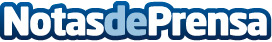 Todos Medical anuncia un Acuerdo de licencia y distribución exclusiva con T-Cell Protect Hellas S.A. para los productos Tollovid® que abarca 30 países de EuropaEl acuerdo prevé la venta de un mínimo de 500 000 frascos en 18 meses. T-Cell Protect invertirá 1 millón de euros en Todos para financiar el desarrollo de Tollovir, el candidato a fármaco antiviral inhibidor de la proteasa 3CL de la empresaDatos de contacto:Richard GalterioTodos Medical732-642-7770Nota de prensa publicada en: https://www.notasdeprensa.es/todos-medical-anuncia-un-acuerdo-de-licencia-y Categorias: Internacional Medicina Logística Consumo http://www.notasdeprensa.es